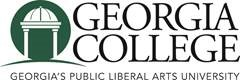 2017-2018 Graduate Council Membership and Meeting DatesAugust 25, 2017September 22, 2017October 20, 2017November 17, 2017January 19, 2018February 16, 2018March 16, 2018 All Graduate Council meetings are scheduled from 1:00-2:30PM and will take place in the President’s Conference Room.Director of Graduate StudiesCostas SpirouDean/DesigneesCOAS – Chavonda Mills  (2017-2018)COB – Catherine Whelan  (2017-2018)COE – John Harrison (2017-2018)COHS – New Associate Dean  (2017-2018)Graduate Faculty/CoordinatorsCOAS – David Weese (2017-2018); Jennifer Flaherty (2017-2019)COB – Kevin Elder (2017-2018); Lynn Hanson (2017-2019)COE – Betta Vice  (2017-2018); Starla Townsend  (2017-2019)COHS – Leslie Moore  (2017-2018); Emily Simonavice (2017-2019)Graduate StudentBrittany Barron, MFA ProgramGraduate Admissions StaffKate Marshall  (2017-2018)Macon Center RepresentativeParris Story  (2017-2018)